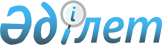 О внесении изменений в решение Жанакорганского районного маслихата №423 от 30 декабря 2019 года "О бюджете сельского округа Кыркенсе на 2020-2022 годы"
					
			С истёкшим сроком
			
			
		
					Решение Жанакорганского районного маслихата Кызылординской области от 20 мая 2020 года № 455. Зарегистрировано Департаментом юстиции Кызылординской области 25 мая 2020 года № 7464. Прекращено действие в связи с истечением срока
      В соответствии с пунктом 4 статьи 109-1 Кодекса Республики Казахстан от 4 декабря 2008 года "Бюджетный кодекс Республики Казахстан", подпунктом 1) пункта 1 статьи 6 Закона Республики Казахстан от 23 января 2001 года "О местном государственном управлении и самоуправлении в Республике Казахстан", Жанакорганский районный маслихат РЕШИЛ:
      1. Внести в решение Жанакорганского районного маслихата от 30 декабря 2019 года № 423 "О бюджете сельского округа Кыркенсе на 2020-2022 годы" (зарегистрировано в Реестре государственной регистрации нормативных правовых актов за номером 7146, опубликовано в эталонном контрольном банке нормативных правовых актов Республики Казахстан от 14 января 2020 года) следующие изменения:
      пункт 1 изложить в новой редакции:
      "1. Утвердить бюджет сельского округа Кыркенсе на 2020-2022 годы согласно приложениям 1, 2 и 3 соответственно, в том числе на 2020 год в следующем объеме:
      1) доходы – 105 587 тысяч тенге, в том числе:
      налоговые поступления – 568 тысяч тенге;
      неналоговые поступлениям – 0;
      поступления от продажи основного капитала – 0;
      поступления трансфертов – 105 019 тысяч тенге;
      2) затраты – 105 587 тысяч тенге;
      3) чистое бюджетное кредитование – 0:
      бюджетные кредиты – 0;
      погашение бюджетных кредитов – 0;
      4) сальдо по операциям с финансовыми активами – 0:
      приобретение финансовых активов – 0;
      поступления от продажи финансовых активов государства – 0;
      5) дефицит (профицит) бюджета – 0;
      6) финансирование дефицита (использование профицита) бюджета – 0;
      остаток используемых бюджетных средств – 0.".
      Приложение 1 указанного решения изложить в новой редакции согласно приложению к настоящему решению.
      2. Настоящее решение вводится в действие с 1 января 2020 года и подлежит официальному опубликованию. Бюджет сельского округа Кыркенсе на 2020 год
					© 2012. РГП на ПХВ «Институт законодательства и правовой информации Республики Казахстан» Министерства юстиции Республики Казахстан
				
      Председатель внеочередной ХLІVсессии Жанакорганскогорайонного маслихата

А. Кыстаубаева

      Секретарь Жанакорганскогорайонного маслихата

Е. Ильясов
Приложение к решению
Жанакорганского районного маслихата
от 20 мая 2020 года № 455Приложение 1 к решению
Жанакорганского районного маслихата
от 30 декабря 2019 года № 423
Категория
Категория
Категория
Категория
Категория
Сумма, тысяч тенге
Класс
Класс
Класс
Класс
Сумма, тысяч тенге
Подкласс
Подкласс
Подкласс
Сумма, тысяч тенге
I. ДОХОДЫ
I. ДОХОДЫ
105587
1
Налоговые поступления
Налоговые поступления
568
04
Налоги на собственность
Налоги на собственность
50
1
Hалоги на имущество
Hалоги на имущество
32
3
Земельный налог
Земельный налог
217
4
Налог на транспортные средства
Налог на транспортные средства
269
4
Поступление трансфертов
Поступление трансфертов
105019
02
Трансферты из вышестоящих органов государственного управления
Трансферты из вышестоящих органов государственного управления
105019
3
Трансферты из бюджетов городов районного значения, сел, поселков, сельских округов
Трансферты из бюджетов городов районного значения, сел, поселков, сельских округов
105019
Функциональная группа
Функциональная группа
Функциональная группа
Функциональная группа
Функциональная группа
Сумма, тысяч тенге
Функциональная подгруппа
Функциональная подгруппа
Функциональная подгруппа
Функциональная подгруппа
Сумма, тысяч тенге
Администратор бюджетных программ
Администратор бюджетных программ
Администратор бюджетных программ
Сумма, тысяч тенге
Программа
Программа
Сумма, тысяч тенге
Наименование
Сумма, тысяч тенге
II. ЗАТРАТЫ
105587
1
Государственные услуги общего характера
22490
1
Представительные, исполнительные и другие органы, выполняющие общие функции государственного управления
22 490
124
Аппарат акима города районного значения, села, поселка, сельского округа
22490
001
Услуги по обеспечению деятельности акима города районного значения, села, поселка, сельского округа
22490
4
Образование
61828
1
Дошкольное воспитание и обучение
61828
124
Аппарат акима города районного значения, села, поселка, сельского округа
61828
004
Обеспечение деятельности организаций дошкольного воспитания и обучения
42174
041
Реализация государственного образовательного заказа в дошкольных организациях образования
19654
6
Социальная помощь и социальное обеспечение
1995
2
Социальная помощь
1995
124
Аппарат акима города районного значения, села, поселка, сельского округа
1995
003
Оказание социальной помощи нуждающимся гражданам на дому
1995
7
Жилищно-коммунальное хозяйство
6374
3
Благоустройство населенных пунктов
6374
124
Аппарат акима города районного значения, села, поселка, сельского округа
6374
008
Освещение улиц в населенных пунктах
977
009
Обеспечение санитарии населенных пунктов
248
011
Благоустройство и озеленение населенных пунктов
5149
8
Культура, спорт, туризм и информационное пространство
12900
1
Деятельность в области культуры
12652
124
Аппарат акима города районного значения, села, поселка, сельского округа
12652
006
Поддержка культурно-досуговой работы на местном уровне
12652
2
Спорт
248
124
Аппарат акима города районного значения, села, поселка, сельского округа
248
028
Проведение физкультурно- оздравительных и спортивных мероприятии на местном уровне
248
3.Чистое бюджетное кредитование
0
4. Сальдо по операциям с финансовыми активами
0
5. Дефицит (профицит) бюджета
0
6. Финансирование дефицита (использование профицита) бюджета
 0